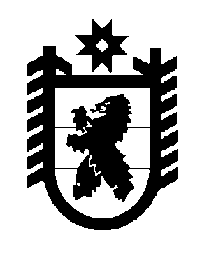 Российская Федерация Республика Карелия    ПРАВИТЕЛЬСТВО РЕСПУБЛИКИ КАРЕЛИЯПОСТАНОВЛЕНИЕот 31 мая 2012 года № 168-Пг. Петрозаводск О разграничении имущества, находящегося в муниципальной собственности Олонецкогонационального муниципального районаВ соответствии с Законом Республики Карелия от 3 июля 2008 года № 1212-ЗРК "О реализации части 111 статьи 154 Федерального закона от 22 августа 2004 года № 122-ФЗ "О внесении изменений в законодательные акты Российской Федерации и признании утратившими силу некоторых законодательных актов Российской Федерации в связи с принятием феде-ральных законов  "О внесении изменений и дополнений в Федеральный закон "Об общих принципах организации законодательных (представи-тельных) и исполнительных органов государственной власти субъектов Российской Федерации" и "Об общих принципах организации местного самоуправления в Российской Федерации" Правительство Республики Карелия п о с т а н о в л я е т:1. Утвердить перечень имущества, находящегося в муниципальной собственности Олонецкого национального муниципального района, передаваемого в муниципальную собственность Олонецкого городского поселения, согласно приложению.2. Право собственности на передаваемое имущество возникает у Олонецкого городского поселения со дня вступления в силу настоящего постановления.             ГлаваРеспублики  Карелия                                                              А.П. ХудилайненПереченьимущества, находящегося в муниципальной собственности Олонецкого национального муниципального района, передаваемого в муниципальную собственность Олонецкого городского поселения_______________Приложение к постановлению Правительства Республики Карелия                от 31 мая 2012 года № 168-П НаименованиеимуществаАдрес местонахожденияимуществаИндивидуализирующиехарактеристики имуществаМостдер.Рыпушкалицы, через реку Седокса1950 год ввода в эксплуа-тацию, площадь 60,0 кв.м